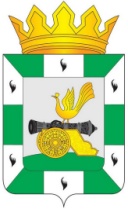 МУНИЦИПАЛЬНОЕ ОБРАЗОВАНИЕ«СМОЛЕНСКИЙ РАЙОН» СМОЛЕНСКОЙ ОБЛАСТИСМОЛЕНСКАЯ РАЙОННАЯ ДУМАРЕШЕНИЕот   2 декабря   2016 года       № 84          О прогнозе социально-экономического развития муниципального образования «Смоленский район» Смоленской области на 2017 год и плановый период до 2019 голаРуководствуясь статьей 173 Бюджетного кодекса Российской Федерации, Уставом муниципального образования «Смоленский район» Смоленской области, рассмотрев представленный Администрацией муниципального образования «Смоленский район» Смоленской области прогноз социально-экономического развития муниципального образования «Смоленский район» Смоленской области на 2017 год и плановый период до 2019 гола, Смоленская районная Дума РЕШИЛА:1. Прогноз социально-экономического развития муниципального образования «Смоленский район» Смоленской области на 2017 год и плановый период до 2019 гола принять к сведению.2. Решение  подлежит официальному опубликованию.Председатель Смоленской районной Думы                                                           Ю.Г.  ДавыдовскийПрогноз социально-экономического развития  муниципального образования «Смоленский район» Смоленской области на 2017 год и на период до 2019 года            Прогноз социально-экономического развития муниципального образования «Смоленский район» Смоленской области на 2017-2019 годы разработан на основе одобренных Правительством Российской Федерации сценарных условий функционирования экономики Российской Федерации, основных параметров прогноза социально-экономического развития Смоленской области на 2017 год и на плановый период 2018 и 2019 годов,  прогноза индексов-дефляторов цен Минэкономразвития России, мониторинга показателей развития муниципального образования за прошедший период и полугодие 2016 года, а также анализа складывающейся социально-экономической ситуации в секторах экономики района.            При разработке среднесрочного прогноза использованы  материалы, представленные территориальным органом Федеральной службы государственной  статистики по Смоленской области, налоговой службой, а также  предприятий и организаций, расположенных на территории района.	 Цели и задачи прогноза на местном уровне ограничиваются, в основном, вопросами выполнения обязательств по содержанию объектов социальной сферы и муниципального хозяйства, решением наиболее острых первоочередных социальных вопросов и поступающих наказов. Конечной целью социально-экономического развития муниципального образования является улучшение качества жизни населения.ДЕМОГРАФИЧЕСКАЯ СИТУАЦИЯ           В 2015 году среднегодовая численность  постоянного населения Смоленского района составила 54 тыс. человек, относительно 2014 года увеличилась на 1800  человек. Это связано с вводом жилья в эксплуатацию.            Главной задачей в сфере демографии по-прежнему остается снижение темпов естественной убыли населения. На её решение по-прежнему будут направлены мероприятия по созданию благоприятных условий для повышения рождаемости, улучшению положения семей с детьми, сокращению уровня смертности, а также сохранению и укреплению здоровья населения, регулированию внутренней и внешней миграции.           Росту рождаемости и снижению смертности будет способствовать модернизация системы здравоохранения, в рамках которой продолжится оснащение медицинских учреждений современным оборудованием.           На стабилизацию демографической ситуации в Смоленской области будут направлены мероприятия по формированию здорового образа жизни (открытие физкультурно-оздоровительных комплексов), а также дополнительные меры поддержки семей, имеющих детей (сертификаты на материнский (семейный) капитал).             Демографическая ситуация будет развиваться под влиянием сложившихся тенденций рождаемости и смертности. Произошедшие в последние годы позитивные изменения в демографической ситуации дают основание в среднесрочной перспективе прогнозировать уменьшение интенсивности естественной убыли населения.            Ожидается замедление темпов естественной убыли населения за счет увеличения рождаемости с в 2016 году - 483 человека, в 2019 году –554 человека), и снижения смертности с 835 человек в 2016 году до 804 человек в 2019 году.            Так, к 2019 году по сравнению с 2016 годом коэффициент рождаемости увеличится с 8,8 до 9,6 родившихся на 1000 человек населения.            Общий коэффициент смертности снизится с 15,8 в 2016 году до 13,9 человек в 2019 году на 1000 населения.   Существенным фактором позитивного влияния на демографическую ситуацию в районе становится миграция, которая в период 2016-2019 гг. будет компенсировать естественную убыль населения. В результате совокупного влияния вышеперечисленных факторов наметится увеличение численности населения Смоленского района. Среднегодовая численность  населения составит: в 2017 году – 55,9 тыс. человек, в 2018 году – 56,9 тыс. человек, в 2019 году – 57,98 тыс. человек. Численность экономически активного населения на начало 2016 года составила, по оценке 24433 человек, 45% от общей численности населения района, в их числе 14,9 тыс. человек, 61% экономически активного населения, были заняты в экономике.ПРОМЫШЛЕННОЕ ПРОИЗВОДСТВОВ соответствии с прогнозом объем отгруженных товаров собственного производства, выполненных работ и услуг организациями Смоленского района (разделы С+D+Е ОКВЭД) в 2017 году составит 904,47 млн. рублей, в 2018 году – 977,58 млн. рублей, в 2019 году – 1047 млн. рублей.            Индекс  промышленного производства составит: в 2017 году – 103,2 процента, в 2018 году – 102,7 процента, в 2019 году – 102,2 процента.            В структуре производства в 2017 году основная доля (74,4 процентов) будет приходиться на обрабатывающие производства, доля добычи полезных ископаемых  будет составлять 17,5 процента, производство и распределение электроэнергии, газа и воды – 8,1 процентов от общего объема отгруженной продукции. В последующие годы структура промышленного производства значительно не изменится.             Добыча полезных ископаемых осуществляется предприятиями: ЗАО «Управление подсобных предприятий», ЗАО «Комбинат промышленных предприятий карьер «Стрельники».             Индекс промышленного производства по данному виду экономической деятельности составит: в 2017 году – 102 процента, в 2018 году – 102 процента, в 2019 году – 102,2 процента.              Согласно прогнозу в 2017 году объем отгруженных товаров, выполненных работ и услуг по виду экономической деятельности «Обрабатывающие производства» составит 672,57 млн. рублей. Индекс промышленного производства составит 103,5 процента.В последующие годы динамичное развитие данного вида деятельности сохранится, индекс промышленного производства на 2018 год прогнозируется в размере 102,9 процента, на 2019 год – 102,2 процента.Положительная динамика индексов производства в прогнозном периоде будет обеспечена по всем подвидам экономической деятельности: производство пищевых продуктов; обработка древесины и производство изделий из дерева; производство прочих неметаллических минеральных продуктов (ОАО ДЭП №47, производство асфальта; ЗАО «Баутэк», сухие строительные смеси; ЗАО «Фаянс», санитарно-технические изделия; ООО СПП «Бетонгарант», производство брусчатки, тротуарной плитки;  ООО «Печерский завод ЖБИ», производство железобетонных изделий). В 2017 году согласно прогнозу объем отгруженных товаров, выполненных работ и услуг по виду экономической деятельности: производство и распределение электроэнергии, газа и воды составит 73,5 млн. рублей. Индекс промышленного производства составит 102,1 процентов.В последующие годы индекс промышленного производства на 2018 год прогнозируется в размере 102,3 процента, на 2019 год – 102,7 процента.СЕЛЬСКОЕ ХОЗЯЙСТВО            Сельское хозяйство - один из важнейших секторов экономики Смоленского района. В структуре районной экономики сельское хозяйство занимает 29%.            На начало 2016 года производством сельскохозяйственной продукции занимались 21 сельскохозяйственная организация, 28 действующих крестьянских (фермерских) хозяйств.            По прогнозной оценке в 2016 году во всех категориях хозяйств ожидается получить:            - зерна (в весе после доработки) – 12090 тн (101,2% к 2015 году);            - картофеля                                    - 23630 тн (100,4%);            - овощей                                         - 11620 тн (105,7%)            - молока                                         - 19180 тн (91,5%)             - мяса (в живом весе)                     - 2550 тн (76,3%)            - яиц                                               - 105060 тыс. шт. (84,5%)             В целом по оценке в 2016 году всеми категориями хозяйств будет произведено сельскохозяйственной продукции в объеме 2399,05 млн. рублей или 91,3% к уровню 2015 года, что связано с банкротством ООО СП «Русь».             В структуре валового производства продукции сельского хозяйства района на долю отрасли животноводства приходится 47,5%, отрасли растениеводства – 52,5%            Индекс производства сельхозпродукции согласно прогнозу составит в 2017 году – 101,2 процента, в 2018 году – 102,21 процента, в 2019 году – 102,5 процента  к уровню предыдущего года. В целях поддержки сельскохозяйственных товаропроизводителей на территории района реализуются мероприятия следующих программ:- «Развитие животноводства и укрепление кормовой базы в сельхозпредприятиях Смоленского района Смоленской области на 2016-2018 годы»;- «Устойчивое развитие сельских территорий Смоленского района Смоленской области на 2014-2017 годы и на период до 2020 года».СТРОИТЕЛЬСТВО           Ввод жилья по Смоленскому району за 2015 год составил 107156 кв. метров общей площадью жилья, что составляет 132,4% к соответствующему периоду 2014 года. Обеспеченность населения Смоленского района жильем по итогам 2015 года составила 24,3 кв.м/чел.В 2017 году планируется дальнейшее развитие жилищного строительства. В 2017 году планируется ввести  в эксплуатацию 124,1 тыс.кв.м. жилья, в 2018 году -  132,2 тыс.кв.м. жилья, в 2019 году – 138,1 тыс.кв.м. жилья. Жилье, признанное в установленном порядке аварийным в муниципальном образовании отсутствует. ПОТРЕБИТЕЛЬСКИЙ  РЫНОК            Прогноз развития потребительского рынка товаров и услуг в среднесрочной перспективе учитывает влияние инфляционных процессов, роста реальных денежных доходов населения, а также изменение ситуации в банковском кредитовании.            В Смоленском районе функционирует 243 предприятий розничной торговли, 73 предприятия общественного питания, 79 предприятий бытового обслуживания.                                           На  протяжении ряда лет в районе наблюдается, рост оборота розничной торговли и развитие инфраструктуры.            По оценке  в 2016 году объем оборота розничной торговли по организациям, не относящимся к субъектам малого предпринимательства, с численностью работающих более 15 человек (включая средние организации) составит 482 млн. рублей, 104% к уровню 2015 года. Доля продовольственных товаров в структуре товарооборота составляет 70%.            В сфере торговли происходят качественные изменения. Развиваются прогрессивные формы торговли, такие как самообслуживание, продажа по предварительным заказам.            В 2017 году в связи с ростом среднедушевых доходов ожидается прирост оборота розничной торговли на 103%, в 2018г. – на 104%, в 2019г. – на 104%.            Товарная обеспеченность торговой сети Смоленского района продовольственными и промышленными товарами по-прежнему сохранится на достойном уровне. Платежеспособный спрос населения на важнейшие продукты питания и промышленные товары будет удовлетворяться в полной мере.            Жителей отдаленных малонаселенных деревень, где нет стационарных торговых точек, обслуживают 4 автомагазина Смоленского райпо и индивидуальные предприниматели.Платные услуги              По оценке 2016 года объем платных услуг населению по организациям, не относящимся к субъектам малого предпринимательства, с численностью работающих более 15 человек (включая средние организации) составит 68,7 млн. рублей, что в сопоставимых ценах составляет 102% к уровню прошлого года.В 2017 году планируется оказать услуг населению в объеме 74,7 млн. руб., что в сопоставимых ценах к соответствующему периоду прошлого года составит 103%.   Общая динамика развития рынка услуг определяется потребительским поведением населения на рынке жилищно-коммунальных, транспортных и отдельных видов бытовых услуг, являющихся социально значимыми.По прогнозу в 2019 году ожидается увеличение объема реализации платных услуг населению до 88,7 млн. руб. и сохранится позитивная динамика развития данного рынка.               Несмотря на различные тенденции развития отдельных видов услуг, видовая структура не претерпит значительных изменений. По-прежнему основную долю – 82%  от общего объема расходов населения на услуги будет приходится на «обязательные» услуги  (жилищно-коммунальные, услуги пассажирского транспорта и бытовые услуги), около 18% - на услуги реализуемые в сфере культуры, образования, туристические, санаторно-оздоровительные, медицинские услуги, ветеринарный и прочие.МАЛОЕ И СРЕДНЕЕ ПРЕДПРИНИМАТЕЛЬСТВОСогласно статистическим данным на начало 2016 года в Смоленском районе насчитывалось 1899 малых и средних предприятия со среднесписочной численностью 6,865 тыс. человек.В общем числе субъектов малого и среднего предпринимательства доминирует доля субъектов малого предпринимательства в непроизводственной сфере деятельности (оптовая и розничная торговля – 44% от общего количества).           Поддержка малого и среднего предпринимательства в прогнозном периоде будет осуществляться в рамках подпрограммы «Развитие малого и среднего предпринимательства в Смоленской области» на 2014-2020 годы, входящей в состав областной государственной программы «Экономическое развитие Смоленской области, включая создание благоприятного предпринимательского и инвестиционного климата» на 2014-2020 годы.            В рамках программы предусмотрено предоставление субсидий субъектам малого и среднего предпринимательства на возмещение части затрат на технологическое присоединение к электрическим сетям, на возмещение части затрат на уплату первого взноса (аванса), заключившим договор лизинга оборудования с российскими лизинговыми организациями, на возмещение части затрат, связанных с приобретением оборудования в целях создания, и (или) развития, и (или) модернизации производства товаров, по участию в международных и межрегиональных выставочно-ярмарочных и конгрессных мероприятиях.             Прогноз развития малого и среднего предпринимательства на период 2017-2019 годы рассчитан на основании анализа статистических данных, индексов-дефляторов, оценки развития малого предпринимательства в 2016 году. Число предприятий малого и среднего предпринимательства в 2016 году по прогнозным данным составит  1902  единицы, а к 2019 году увеличится до 1985 единиц. В 2016 году численность занятых на малых и средних предприятиях оценивается на уровне 6,941 тыс. человек,  в 2019 году   численность работников  прогнозируется на уровне 7,232 тыс. человек.            Индекс производства малых и средних предприятий на протяжении прогнозируемого периода будет иметь положительную динамику: 107% 
в 2017 году, 106,6% -  в 2018 году и 106,3% -  в 2019 году. Прогнозируемый рост оборота малых и средних предприятий связан с ожидаемым ростом потребительского спроса, поддержанным увеличением денежных доходов населения.ИНВЕСТИЦИИ            Прогноз развития инвестиционной деятельности в 2016-2019 годах разработан на основе данных предприятий и организаций Смоленского района о планируемых на указанный период объемах инвестиций в основной капитал, а также с учетом реализации на территории Смоленского района инвестиционных проектов.            Объем инвестиций в основной капитал по полному кругу организаций за  2015 году оценивается на уровне 2098,028  млн. руб., или 101,7%  к  2014 году. В 2016 году темпы роста инвестиций планируются на уровне 101,1 %, в 2017  году -  74%, в 2018 году – 110,9 %, в  2019 году – 104,2%.             В денежном выражении объем инвестиций в основной капитал за счет всех источников финансирования в 2016 году прогнозируется на уровне 2249,409 млн. руб., в 2017 году – 1745,447 млн. руб., в 2018  году – 2023,008 млн. руб., в 2019 году – 2197,289 млн. рублей. Одной из задач, стоящей в настоящий момент перед органами местного самоуправления муниципального образования «Смоленский район»  Смоленской области, является создание необходимых и благоприятных условий для повышения экономического роста, улучшения качества жизни населения. Достижение поставленной задачи возможно путем привлечения инвестиций в реальный сектор экономики. Объем и темп роста инвестиций в основной капитал являются индикаторами инвестиционной привлекательности территории  Смоленского  района. Для инвесторов согласно решению Смоленской районной Думы  предусмотрено понижение ставки арендной платы за пользование земельными участками в два раза на период проведения изыскательских работ.             На территории района в 2016 году реализуются 15 инвестиционных проектов, объем освоенных инвестиций по проектам за 9 месяцев 2016 года  составил  106,5 млн. рублей.            Реализуемые инвестиционные проекты:            ООО «АльфаТрансИнвест» - строительство транспортно -логистического производственного комплекса «Стабна» ;            ООО «ЛидТекЭко» - строительство  мусоросортировочного завода;             ООО «Вилантера» - строительство транспортно-логистического комплекса;             ЗАО «АВГУР» - строительство производственной базы  по производству                комплекса деталей для нужд ОАО «РЖД»;             ИП Романишин – строительства цеха по переработке,  охлаждению и  хранению мясных полуфабрикатов;             ООО «Козинский тепличный комбинат»   - строительство модульного комплекса для хранения и переработки картофеля и овощей;             ООО «Птицефабрика «Сметанино» - модернизация  птицеводства;             ООО «Каспля» - расширение действующего молочного производства;               ООО «Борге» - строительства завода по производству систем безопасности кровли;             ЗАО «Висом» - строительство конструкторского бюро;              ООО «Регион» - строительство комплекса по изготовлению железобетонных изделий с бетонорастворосмесительным заводом.               ИП Добрынина О.Ф. -  объект дорожного сервиса в районе мотеля «Феникс».             Филиалом ПАО «МРСК Центра-Смоленскэнерго» на территории Смоленского района  планируется выполнение следующих работ: 2016 год- реконструкция ПС 110/10/10 кВ  «КС-3 № 2» с заменой трансформатора ;- реконструкция ТП-10 кВ КТП-359 Пискариха ;- реконструкция ВЛ -10кВ установка реклоузеров ВЛ-609 ПС Печерск;- реконструкция ТП-10кВ ЗТП-1135 Котельная ВЛ 1005 ПС Аполье;- реконструкция ТП-10кВ ЗТП-812 Котельная-1 ВЛ 1005 ПС Аполье;- реконструкция ТП-10кВ ЗТП-813 Котельная-2 ВЛ 1005 ПС Аполье;- реконструкция ТП-10кВ КТП-419 Талашкино;- реконструкция ВЛ-0,4кВ №1 ТП-252 ВЛ 1008 ПС Катынь-1;- реконструкция ВЛ-0,4кВ №1, №2, № 3 ТП-108 ВЛ-604 ПС Гнездово;- реконструкция ВЛ-0,4кВ №1, №2 ТП-124 ВЛ-607 ПС Гнездово;- реконструкция ВЛ-0,4кВ  №1, ВЛ 0,4кВ №5 от ТП 559 Вл-1001 Жуковская;- реконструкция ВЛ-0,4кВ №2, №3 ТП 9 ВЛ-1002 ПС Козино;- реконструкция ВЛ-0,4кВ №1 ТП-1064 ВЛ-1006 ПС Каспля;- реконструкция ВЛ-0,4кВ №1, №2 ТП-1008 ВЛ-1001 ПС Каспля;- реконструкция ВЛ-0,4кВ №1 ТП-1033 ВЛ-1008 ПС Каспля;- реконструкция ВЛ-0,4 №1 ТП-1099 ВЛ-1006 ПС Каспля;- реконструкция ВЛ-0,4кВ  №1,2,3 ТП-1290 ВЛ 1004 ПС Ольша;- реконструкция ВЛ-0,4кВ №1 КТП-1306 Сипачи-2 ВЛ-1004 Ольша;- реконструкция ВЛ-0,4кВ №1 ТП-240 Вл-1012 ПС Катынь-2;- реконструкция ВЛ-0,4кВ №1, №2 ТП-271 ВЛ-1001 ПС Катынь-2;- реконструкция ВЛ-0,4кВ №1, №2 ТП-242 ВЛ-1001 ПС Катынь-2;- реконструкция ВЛ-0,4кВ №1, №2, №3  ТП-241 ВЛ-1012 ПС Катынь-2;- реконструкция ВЛ-0,4кВ №1, 3 ТП-339 ВЛ-609 Печерск;- реконструкция ВЛ-0,4кВ №3 ТП-249 ВЛ-1010 ПС Катынь-1;- реконструкция ТП-6кВ №159 ВЛ-604 ПС Гнездово;- реконструкция ТП-6кВ  №108 ВЛ-604 ПС Гнездово;- реконструкция ТП-19кВ №90 ВЛ-1002 ПС Козино;- реконструкция ВЛ-0,4кВ Ф1 ТП-102;- реконструкция ТП10кВ №559 ВЛ-1001 ПС Жуковская;-строительство отпаек от ВЛ-35кВ ПС Северная-ПС Печерск для подключения ПС-35кВ Печерск-2;- строительство ПС 35кВ Печерск-2 с трамсформаторами;2017 год- реконструкция ТП-6кВ №159 ВЛ-604 ПС Гнездово;- реконструкция ТП-6кВ  №108 ВЛ-604 ПС Гнездово;- реконструкция ВЛ-0,4кВ  №1, ВЛ 0,4кВ №5 от ТП 559 Вл-1001 Жуковская;- реконструкция ВЛ-0,4кВ №2, №3 ТП 9 ВЛ-1002 ПС Козино;- реконструкция ВЛ-0,4кВ №1 ТП-1064 ВЛ-1006 ПС Каспля;- реконструкция ВЛ-0,4кВ №1, №2 ТП-1008 ВЛ-1001 ПС Каспля;- реконструкция ВЛ-0,4кВ №1 ТП-1033 ВЛ-1008 ПС Каспля;- реконструкция ВЛ-0,4 №1 ТП-1099 ВЛ-1006 ПС Каспля;- реконструкция ВЛ-0,4кВ  №1,2,3 ТП-1290 ВЛ 1004 ПС Ольша;- реконструкция ВЛ-0,4кВ №1 КТП-1306 Сипачи-2 ВЛ-1004 Ольша;- реконструкция ВЛ-0,4кВ №1 ТП-240 Вл-1012 ПС Катынь-2;- реконструкция ВЛ-0,4кВ №1, №2 ТП-271 ВЛ-1001 ПС Катынь-2;- реконструкция ВЛ-0,4кВ №1, №2 ТП-242 ВЛ-1001 ПС Катынь-2;- реконструкция ВЛ-0,4кВ №1, №2, №3  ТП-241 ВЛ-1012 ПС Катынь-2;- реконструкция ВЛ-0,4кВ №1, 3 ТП-339 ВЛ-609 Печерск;- реконструкция ВЛ-0,4кВ №3 ТП-249 ВЛ-1010 ПС Катынь-1;- реконструкция ТП-6кВ №159 ВЛ-604 ПС Гнездово;- реконструкция ТП-6кВ  №108 ВЛ-604 ПС Гнездово;- реконструкция ТП-19кВ №90 ВЛ-1002 ПС Козино;- реконструкция ВЛ-0,4кВ Ф1 ТП-102;- реконструкция ТП10кВ №559 ВЛ-1001 ПС Жуковская;2018 год-строительство отпаек от ВЛ-35кВ ПС Северная-ПС Печерск для подключения ПС-35кВ Печерск-2;- строительство ПС 35кВ Печерск-2 с трамсформаторами;2019 год- реконструкция ВЛ-10 кВ  №609 ПС Печерск;-строительство отпаек от ВЛ-35кВ ПС Северная-ПС Печерск для подключения ПС-35кВ Печерск-2;- строительство ПС 35кВ Печерск-2 с трамсформаторами.             В с. Катынь  продолжается строительство железобетонного путепровода через железную дорогу, также выполняются дорожные работы, обустройство магистрали, малых искусственных и очистных сооружений, переустройство линий связи и электропередачи, газопровода высокого давления, водопровода, канализации.              В рамках государственно-частного партнерства ведется строительство блочно-модельной газовой котельной в д. Кощино.              Осуществлен выбор участка и изготовлена проектно-сметная документация по строительству очистных сооружений в д. Сметанино.               Помимо новых инвесторов, реализующих крупные инвестиционные проекты, стабильно работающие предприятия района также направляют основные средства на модернизацию производства и приобретение новой высокотехнологичной ресурсоэнергосберегающей техники, оборудования  и транспортных средств.                                    В 2015 году завершена  реализация  следующих инвестиционных проектов:               ЗАО «Тандер» -  распределительный  центр, объем освоенных инвестиций по указанному проекту 1950 млн. рублей;              ООО «Аквавита» - завод по изготовлению мебели для ванных комнат, введена 1 очередь строительства, объем освоенных инвестиций по указанному проекту составил  81 млн. рублей;              ИП Дупенкова Е.В. –автосалон д. Михновка, объем освоенных инвестиций по указанному проекту составил  43,9  млн. рублей            Администрацией муниципального образования «Смоленский район» Смоленской области в целях развития района проводятся работа по газификации населенных пунктов.             В 2016 году проводятся работы по газификации 7 населенных пунктов, стоимостью 18,3 млн. рублей, протяженность сетей 18,3 км (д.Селезневщина, Сушковщина Пионерского сельского поселения, д.Зубовщина, Лубня Хохловского сельского поселения, д.Жуково Стабенского сельского поселения, д.Шабаново Пригорского сельского поселения, д.Вязгино Вязгинского сельского поселения).             На перспективу изготовлена проектно-сметная документация по газификации жилых домов в 7 населенных пунктах (Слизнево, Кощино. Катынь-Покровская, Гринево, Копанка, Фефелово, Онохово), а также проектно-сметная документация по реконструкции водозаборных сооружений и сетей водопровода в д.Кощино, Деменщина, Липуны, Магалинщина, Нагать.  ТРУД И ЗАНЯТОСТЬ НАСЕЛЕНИЯПо оценке в 2016 году среднесписочная численность работников организаций (без внешних совместителей) Смоленского района составит 6,6 тыс. человек.В 2017-2019 годах среднесписочная численность работников организаций будет расти и к 2019 году составит 6,8 тыс. человек.   Хотя и незначительный,  но рост потребности предприятий и организаций в рабочей силе будет способствовать снижению уровня безработицы. Численность безработных, зарегистрированных в государственных учреждениях службы занятости населения (на конец года) снизится с 383  человек в 2016 году до 377 человек в 2017 году и далее до 360  человек в 2019 году.   Уровень регистрируемой безработицы в среднем по Смоленскому району в 2015 году составил 1,49 процента от общей численности экономически активного населения, что ниже данного показателя по Смоленской области, в прогнозном периоде уровень безработицы составит  2017 год – 1,53 процент, 2018 год – 1,50 процента и 2019 год – 1,47 процента экономически активного населения.Дальнейший рост экономики Смоленского района потребует привлечения трудовых ресурсов, в том числе квалифицированной рабочей силы.Одним из источников восполнения дефицита трудовых ресурсов в  Смоленском районе может стать миграция населения из стран ближнего зарубежья.На протяжении ряда лет отмечается рост среднемесячной заработной платы.В 2015 году среднемесячная начисленная заработная плата работников крупных и средних предприятий муниципального района составила 18410 рублей.По прогнозу рост оплаты труда в 2017 году составит 105,5% , в 2018 году – 105%, в 2019 году – 105% к предыдущему году.РАЗВИТИЕ СОЦИАЛЬНОЙ СФЕРЫ            Первоосновой общей системы образования является дошкольное образование.             Дошкольное образование осуществляется в 20 муниципальных  образовательных учреждениях:- 13 муниципальных  дошкольных образовательных учреждений  различных  видов,-1 МОУ «Начальная школа-детский сад»,- 7 общеобразовательных школ с дошкольными  группами.Увеличение рождаемости вызовет рост заинтересованности населения в услугах дошкольных образовательных учреждений.          С целью реализации задачи доступности дошкольного образования,  в  соответствии с запросами населения по обеспечению местами в дошкольных учреждениях постоянно проводится работа по увеличению количества мест.            В 2015 году дополнительно отрыты 2 группы: в детском саду «Рябинушка» (д.Жуково) и «Золотая рыбка» (с.Печерск).           В 2015 году введен в эксплуатацию детский сад в д. Михновка на 60 мест, в рамках областной программы развитие дошкольного образования, стоимостью 49 млн. рублей.            В 2016 году дополнительно открыты 2 группы: в детском саду «Рябинушка» (д.Жуково) и «Солнышко» (с.Пригорское).            По  результатам мониторинга  количество детей дошкольного возраста, получающих дошкольное образование в общеобразовательных учреждениях,   за последние годы  постоянно увеличивается. В 2015 году дошкольным образованием было охвачено 1811 детей. В 2019 году прогнозируется, численность детей в дошкольных образовательных учреждениях района составит 2134.         По результатам мониторинга количество детей дошкольного возраста, получающих дошкольное образование в общеобразовательных учреждениях, за последние годы постоянно увеличивается. В 2015 году дошкольным образованием было охвачено детей в возрасте от 1 до 6 лет - 51,4% от общей численности детей в возрасте 1-6 лет.Развитие общего образования в прогнозный период предполагает создание эффективных механизмов обновления качества образования, разработку и внедрение федеральных государственных образовательных стандартов нового поколения.              В Смоленском районе функционирует 23 муниципальных образовательных учреждений: - 16 средних,- 6 основных, - 1 учреждение для детей дошкольного и младшего школьного возраста.   В 2015-2016 учебном  году в образовательных учреждениях обучается 3074 школьника.   По планированию к 2019 году число учащихся составит 3784. На 2017-2018 годы запланировано строительство 2 корпуса Гнездовской школы в рамках областной программы. В 2017-2019 году комитет по образованию продолжит работу по совершенствованию учебно – материальной базы школ; по реализации программы модернизации российского образования; по управлению качеством образования.              Основными задачами в области культуры Администрация района считает сохранение культурного потенциала и культурного наследия района, развитие самодеятельного искусства, развитие и укрепление материально – технической базы отрасли.            Сеть учреждений культуры района:            - 31 учреждение культурно-досугового типа;            - 31 библиотека;            - 7 спортивных залов;            - 2 стадиона;             - 5 школ искусств.            Вся культурно-массовая работа в учреждениях культуры района направлена на организацию досуга всех возрастных групп населения.             В сельских домах культуры и клубах  района работает 172 клубных формирований, в которых занимаются 1944 человека.            В Смоленском районе 10 коллективов художественной самодеятельности имеющих звание «Народный» и 2, имеющих звание «Образцовый».          Численность регулярно занимающихся физической культурой и спортом 7902 человека, 14,6% от общего числа населения. В прогнозном периоде планируется долю населения района, систематически занимающегося физической культурой и спортом увеличить до 20%.